Приложение 1.Заготовка для рисования песком.Двусторонний скотч наклеивается на лист А-4. Затем верхняя защитная пленка снимается и на липкую основу наносится песок.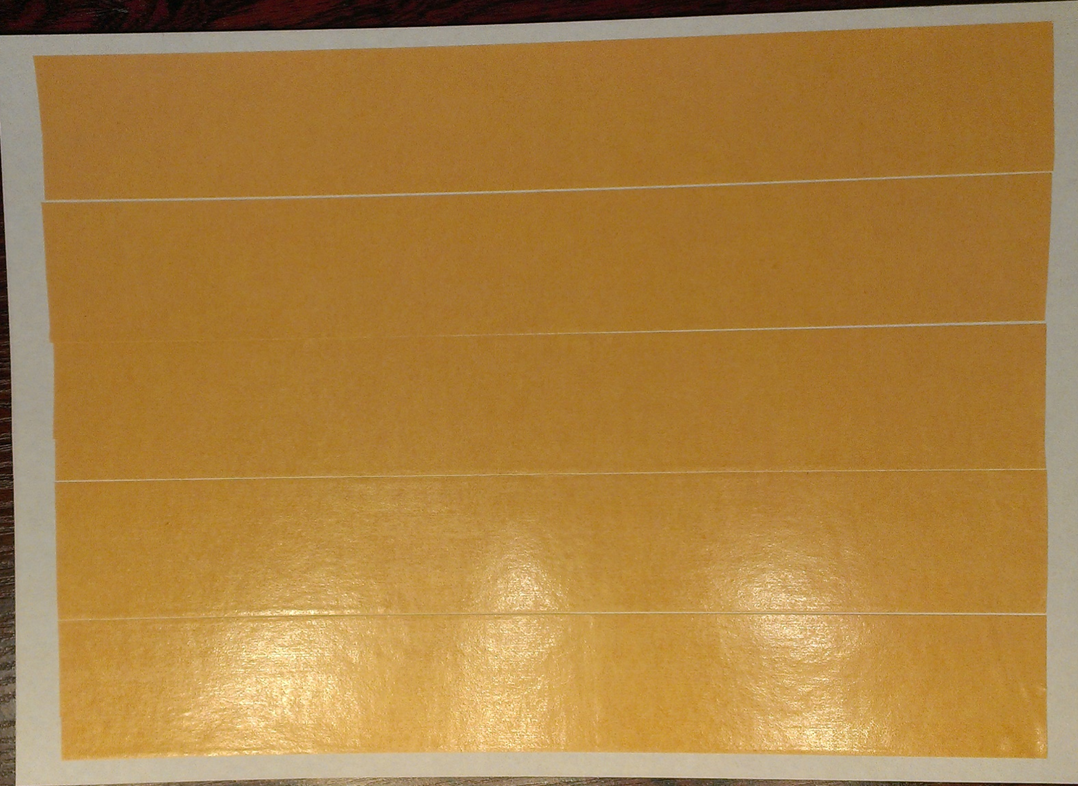 